T’CHOUPI découvre le printemps.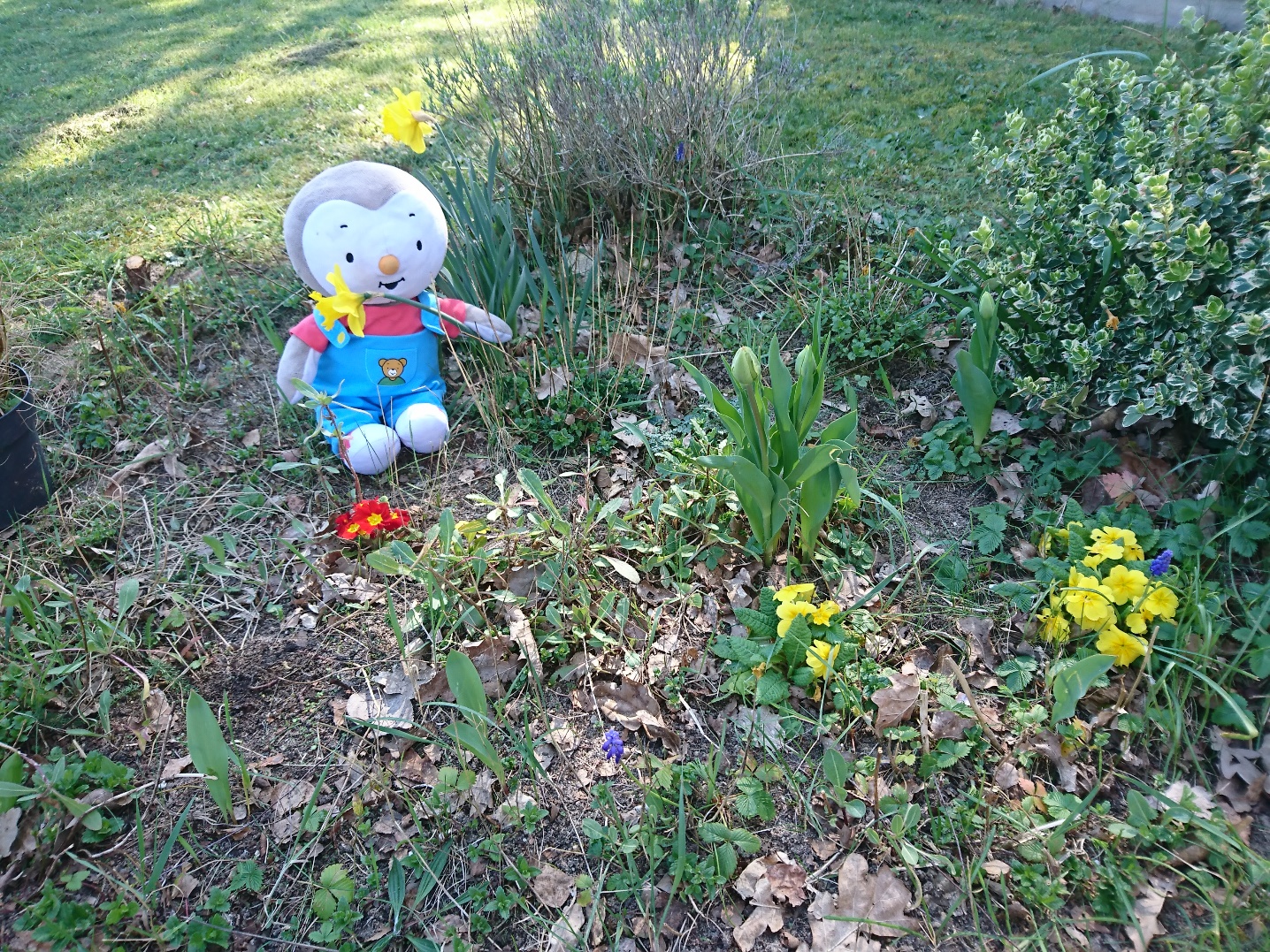 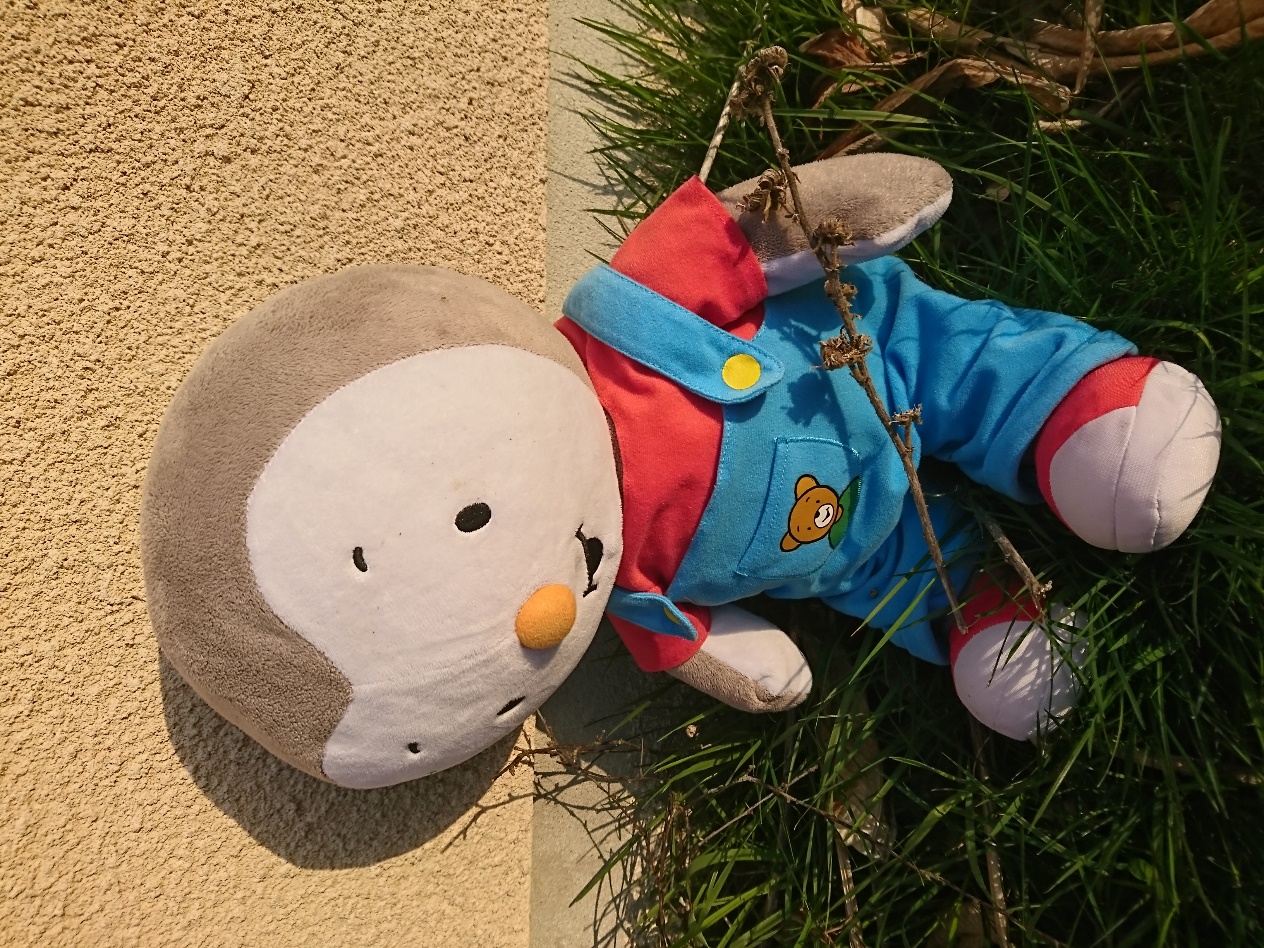                                                                                                                                                 T’CHOUPI a trouvé des graines.T’CHOUPI plante des graines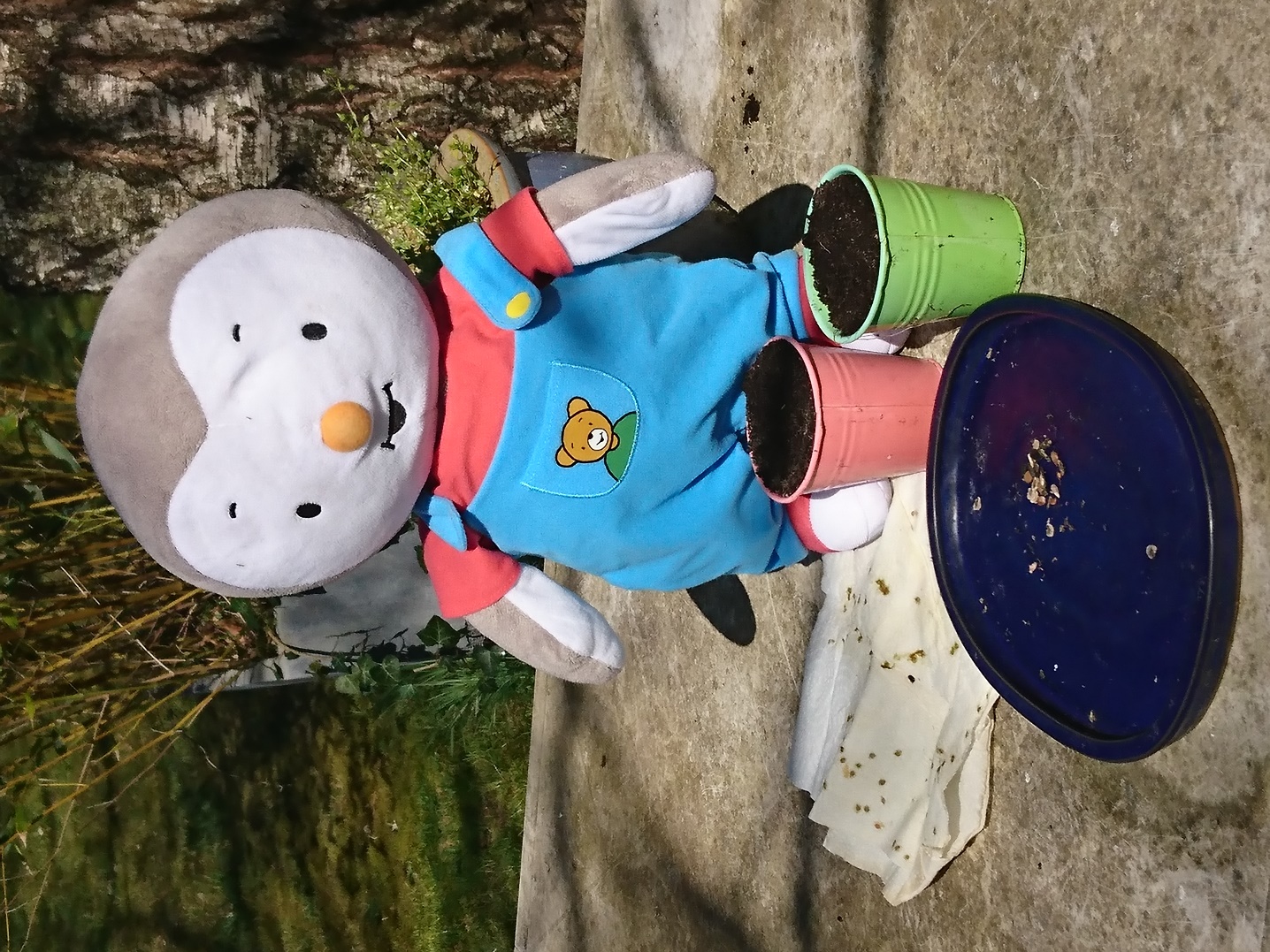 N’oublie pas d’arroser !!! 